-สำเนา-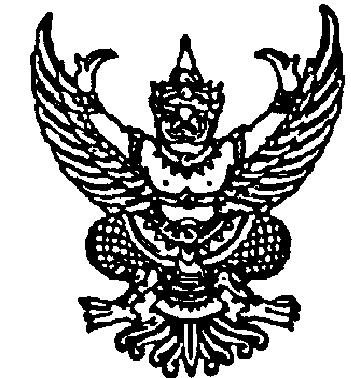 ประกาศองค์การบริหารส่วนตำบลบางศาลาเรื่อง   รายงานผลการติดตามและประเมินผลแผนพัฒนา ประจำปีงบประมาณ พ.ศ. 2564             ----------------------------------------------ตามระเบียบกระทรวงมหาดไทย ว่าด้วยการจัดทำแผนพัฒนาขององค์กรปกครองส่วนท้องถิ่น พ.ศ. 2548 แก้ไขเพิ่มเติมถึง (ฉบับที่ 3) พ.ศ. 2561 ข้อ 29 ระบุว่าคณะกรรมการติดตามและประเมินผลแผนพัฒนาท้องถิ่น มีอำนาจหน้าที่ (3) รายงานผลและเสนอความเห็นซึ่งได้จากการติดตามและประเมินผลแผนพัฒนาท้องถิ่น ต่อผู้บริหารท้องถิ่น เพื่อให้ผู้บริหารท้องถิ่น เสนอต่อสภาท้องถิ่น และคณะกรรมการพัฒนาท้องถิ่นพร้อมทั้งประกาศผลการติดตามและประเมินผลแผนพัฒนาท้องถิ่นให้ประชาชนในท้องถิ่นทราบในที่เปิดเผยภายในสิบห้าวัน นับแต่วันรายงานผลและเสนอความเห็นดังกล่าวและต้องปิดประกาศไว้เป็นระยะเวลาไม่น้อยกว่าสามสิบวันโดยอย่างน้อยปีละหนึ่งครั้งภายในเดือนธันวาคมของทุกปีเพื่อให้การติดตามและประเมินผลโครงการเป็นไปตามระเบียบกระทรวงมหาดไทย ว่าด้วยการจัดทำแผนพัฒนาขององค์กรปกครองส่วนท้องถิ่น พ.ศ. 2548 แก้ไขเพิ่มเติมถึง (ฉบับที่ 3) พ.ศ. 2561 ข้อ 29(3) จึงประกาศผลการติดตามและประเมินผลแผนพัฒนาท้องถิ่น ประจำปีงบประมาณ พ.ศ. 2564 เพื่อให้ประชาชนได้มีส่วนร่วมในการตรวจสอบและกำกับการบริหารจัดการขององค์การบริหารส่วนตำบลบางศาลาประกาศ  ณ  วันที่   29   เดือน  ธันวาคม  พ.ศ. 2564				             ลิ้นจี่  ภาชนะกาญจน์	           (นางลิ้นจี่  ภาชนะกาญจน์)       ปลัดองค์การบริหารส่วนตำบลบางศาลา รักษาราชการแทน                          นายกองค์การบริหารส่วนตำบลบางศาลา